     	   Office of Housing and Residential Life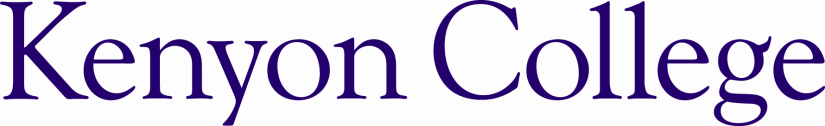 740-427-5142  ∙  reslife@kenyon.edu www.kenyon.edu/reslifeHousing Lottery 2015-2016    Quick Facts about the Housing Lottery:
There are several changes to the lottery processes from past years.  Read this document carefully to be sure that you understand the changes, and are aware of how those changes might affect your housing selection times and choices.Students must bring their Student ID Card to the Lottery.  Any student without an ID card should visit Campus Safety to obtain one before the day of the lottery.  The lottery processes will be held in GUND COMMONS.The Housing Lottery will be held in April 2015 over a span of three (3) weeks in GUND COMMONS.  This change will better accommodate problems of participation in the lottery due to academic commitments and athletic events. A proxy will be able to choose for students who cannot be in attendance.  A proxy form will need to be on file at the office of Housing and Residential Life prior to the selection of housing, or following the stipulations in the FAQ sectionDuring the week of March 30 – April 3 the division and theme housing groups will come in during office hours to sign into their assignments for 2015-2016.  A Housing Liaison for the individual group may act as proxy for the group provided that proxy assignments are on file.NORTH CAMPUS APARTMENTS will be selected on Thursday, April 16, 2015 beginning at 7:00pm.   The NCAs will require a registration form to be received in the OHRL by Noon on Monday, March 23, 2015.  The NCAs will be selected based on the random group lottery number.  This is a registration, not an application.   The registration and more information about the NCA process can be found at this link.REMAINING SENIORS as well as juniors and sophomores who are planning to live with seniors will select rooms/apartments on Thursday, April 16, 2015 beginning at 8:30pm.*****NOTE:  NCA SELECTION WILL BE OFFERED AT 7:00.  SENIORS CHOOSING ROOMS OR OTHER APARTMENT AREAS WILL BEGIN AT 8:30PM.  ******JUNIORS who have not previously selected housing as well as sophomores who are planning to live with juniors will select assignments on Tuesday, April 21, 2015 beginning at 7:00pm.SOPHOMORES who have not previously selected housing will come on Thursday, ,April 23, 2015 beginning at 7:00pm. The Housing Lottery is being held in Gund Commons Ballroom.   Selection dates and times begin:7:00pm, Thursday, April 16 - North Campus Apartment selection The selection draw numbers were emailed separately to the groups approved for this selection process.Rising Seniors and apartment/roommates8:30pm, Thursday, April 16 – numbers 1 - 433Tuesday, April 21 – Rising Juniors and roommates7:00pm – numbers 434-6128:30pm – numbers 613 - 892Monday, April 27 – Rising Sophomores7:00pm – number 893 - 10338:30pm – numbers 1034 to endHousing Lottery numbers indicating a student’s place in the order of room choice will be sent to all eligible students’ Kenyon e-mail account by the end of the day on Wednesday, April 8, 2015.Student Handbook, Section P.1. states:   “Generally all students enrolled at Kenyon College are required to live in College housing and enroll in the College dining plan.”  There will be no off-campus housing offered unless there is compelling evidence to be exempt from the 4 year housing requirement.   Any appeals for exemption should be made to the Office of Housing and Residential life by email to reslife@kenyon.edu. All selections are final until October 1, 2015.   There is a room freeze period from housing selection date until October 1, 2015.This document explains the process and answers Frequently Asked Questions.   If, after reading this document, there are still questions, contact the office at reslife@kenyon,edu, or 740-427-5142.Housing Lottery Process:The Housing Lottery is the process whereby current students select rooms in which they will reside for the next academic year.  Students select their own roommates, suite-mates, or apartment-mates, and they choose their room from the list of available rooms.  Priority for rooms is based on a seniority system of class year standing as determined by the Registrar’s Office.  The order of students’ priority within each class will be decided by a computerized random Housing Lottery number-generation process coordinated with LBIS.  Random Housing Lottery numbers will be e-mailed to Kenyon email accounts on Wednesday, April 8, 2015.  Individuals and groups are expected to make timely and expedient room selections at the Housing Lottery.  If an individual or group fails to choose in a timely manner, the next Housing Lottery number will be called.All students (or their proxies) must be present during the selection process when a room or apartment is selected.  Phone calls during the Housing Lottery, text messages, and someone “on their way” will not be allowed.  Please plan to meet your roommates ahead of time to make sure everyone is accounted for and ready to select housing.Changes to housing assignments will be permitted only after October 1, 2015 after speaking with an Associate/Assistant Director of Housing and Residential Life. Students found violating this policy face judicial action, fines, disciplinary service, and/or immediate housing relocation.  Class Year Status:		The class year status list will be available on Google Docs, and each student will receive a personalized e-mail notification.  Students may check class year status beginning Monday, March 16, 2015, and are encouraged to check carefully to ensure they agree with the class year status.  Appeals for changes in class status can be made to the Office of Housing and Residential Life only until Thursday, March 26, 2015.  Those serving as a proxy should check their friends’ class status.  Class status will not be changed after the random Housing Lottery numbers have been distributed.Housing Options:All housing options will be available for students to preview in the Office of Housing and Residential Life and on the Housing and Residential Life web site at least a full week before the Lottery.  The Office reserves the right to edit the list of housing options as necessary.Apartments:  North Campus Apartments are available through a registration process; Groups of all seniors will have the opportunity to choose ahead of groups that include juniors or sophomores.  Registration form are due by Noon on March 23, 2015.  Follow this link  for the North Campus Apartment information and registration process.For Acland Apartments, Taft Cottages, New Apartments, and Morgan:  If chosen during senior class selection, at least half of the beds in any individual apartment must be filled with seniors;   any apartments that remain open for junior class selection, at least half of the beds in any individual apartment must be filled by juniors.  Any apartments that remain for sophomore class selection, at least half of the beds in any individual apartment will be filled by sophomores.Suites and Farr Hall:  Caples 2-person suites (2 singles sharing a common space) can be selected as 2 individual units or another eligible student may be pulled into the other space. However, the 3 person and 6 person suites must be filled completely at the time of selection.  Farr Hall singles can be chosen individually or another eligible student may be pulled into the adjoining room at the time of the initial room selection.  Caples and Farr Hall rooms will not be gender specific. Double and Triples in Residence Halls:  All doubles and triples must be filled completely at the time of the initial selection except in cases where predesignated Option Rooms are available (see FAQ section below: “I don’t have a roommate. What do I do?”).Gender Neutral Living Arrangements:  Some buildings or corridors are specifically designated as male or female such as those in Bushnell, Manning, Watson, and some sections of Leonard and Old Kenyon. In other residence halls, and in suites and apartments, gender neutral assignments are permitted; this means a male and female student may live together in those locations (in double or triple rooms). All apartments and suites are gender neutral.  Within residence halls, there are nearby male and female bathrooms available. In addition, gender-neutral bathrooms will be in the following locations:Caples Hall in the area of suite C (rooms 407-410)Caples Hall in the area of rooms 501,502,503,504Hanna Hall between rooms 209 and 211Leonard Hall across from room 221Mather in the area of room 301-322Old Kenyon Bathroom E on the first floor next to room 121Housing Accommodation:  Housing accommodation maybe be applied for the following reasons:   medical, psychological, religious, cultural/ethnic.   Please follow this link to the application and information regarding Housing Accommodation requests.  Housing accommodation applications are due to the Office of Housing and Residential Life by 4:00pm on February 27, 2015.Division Housing:   Division housing is defined as continuous and contiguous housing granted to long-standing student organizations recognized for their commitment to the campus community.   Please link here to read the Division Housing Statute.  If you are currently in division housing, be in touch with your housing liaison to coordinate plans for the next year.Theme Housing:   Applications and information for Theme Housing applications are available at this link.  The applications are due to the Office of Housing and Residential Life by 4:00pm on February 27, 2015.Programmatic housing is available through an application process advertised to all students.  For more information please contact :  Chris Kennerly for Unity and /or Snowden;  Lacey Filkins for Crozier Center for Women, Lisa Schott for The Farm on Zion Road;  and, Dave Heithaus for the Brown Family Environmental Center.Off Campus:  Student Handbook, Section P.1. states: ‘’Generally all students enrolled at Kenyon College are required to live in College housing and enroll in the College dining plan.”  There will be no off-campus housing offered unless there is compelling evidence to be exempt from the 4 year housing requirement.   Any appeals for exemption will be made to the Office of Housing and Residential life by email to reslife@kenyon.edu.Students Ineligible for the Housing Lottery:Students taking part in Off-Campus Study for the fall semester 2015 or the entire 2015-2016 academic year are ineligible for the 2015-2016 Housing Lottery and will not have a Housing Lottery number assigned.  
Other students who are ineligible for the Housing Lottery process are those who were selected as Community Advisors and their roommates, were selected as Programmatic House managers and their roommates, students who were assigned during the housing accommodation process, and students assigned to Theme and Division housing locations.  These students will not have random Housing Lottery numbers assigned.Frequently Asked Questions:What happens if I cannot make it to the Housing Lottery? Students who are unable to attend the Housing Lottery may send a proxy to select a room for them.  Proxies must have written authorization from the student(s) for whom they are choosing rooms.  Proxy forms are available in the Office of Housing and Residential Life or online at this link .  Alternatively, the student who will not be at the Housing Lottery may send an e-mail from his/her Kenyon e-mail account to the student who will act as proxy, and the proxy can bring that printed e-mail to the Housing Lottery process to be given the proxy rights.   The Office of Housing and Residential Life does not accept responsibility for room selection by a proxy or a “no show” by the proxy.  Students who are acting as proxies for Off-Campus Study students have been notified and are required to act on those students’ behalf.   The proxy must be present at the Housing Lottery at the appropriate time and will need to make a room selection for the student.  The proxy must bring the form letter from the Office of Housing and Residential Life or another written (printed) authorization from the student to act on his/her behalf.  It becomes very difficult for one student to act as a proxy for many friends.  A good plan is to not be a proxy for more than four individuals, or 1 group (of up to 6 students) who wish to live together.   A student who is asking another student to serve as a proxy should provide specific information to the proxy:  Name, student ID number, Lottery draw number, and several room and roommate options.I don’t have a roommate.  What do I do?If students are looking for a roommate, the Office of Housing and Residential Life has a roommate-matching form that could help them. Information will be e-mailed about this process. The Office is not responsible for matching roommates. Option Rooms: There will be a limited number of rooms designated for students who wish to choose a room without a roommate. A student without a selected roommate may choose one of these spaces when his/her Housing Lottery number is called, with the understanding that any other student without a selected roommate may choose to live in that room, when his/her Housing Lottery number is called;  the two will be roommates.  At the end of the Housing Lottery process, any student without a roommate will be assigned a roommate during the summer-housed process.Can students of different class years live together?Rising seniors, juniors, and sophomores may select to live together in doubles, triples and some apartments.  The NCA’s will give preference to groups of all seniors.  For Acland Apartments, Taft Cottages, New Apartments, and Morgan:  If chosen during senior class selection, at least half of the beds in any individual apartment must be filled with seniors;   any apartments that remain open for junior class selection, at least half of the beds in any individual apartment must be filled by juniors.  Any apartments chosen during the sophomore class selection, at least half of the beds in any individual apartment must be filled by sophomores.What financial information should I consider?   Students receiving need-based financial aid should be aware their aid will only be applied to a standard double room charge in a traditional residence hall*.  If students choose to live in a more expensive room, they will be responsible for the difference between that room rate and the standard double room rate.  2015-2016 room rates are not yet available.  Please see last year’s room rates below for an example of the different room rates.  Room rate adjustment for SENIORS who are on need-based financial aid and choose to live in an apartment area: Seniors on need-based financial aid (not merit aid) who secure accommodations in an apartment will receive a credit to their room charges to make up the difference between the cost of a residence hall double (a regular part of the financial aid package) and the higher cost of an apartment double.  This credit will be the same regardless of whether a senior chooses to live in an apartment single or double; the credit will be only the difference of a residence hall double and an apartment double.What happens if my roommate withdraws from Kenyon?Some students decide to transfer, withdraw, take a year off, etc., and not return to Kenyon.  If a student's roommate is one of these students, the Office of Housing and Residential Life will reassign the vacancy over the summer or during the academic year as needed.  It is strongly recommended that students select a room/suite/apartment-mate who will be returning in the Fall of 2015. If a roommate is participating in Off-Campus Study Spring Semester, students should not assume they will be without a roommate during Spring Semester.  The Office of Housing and Residential Life reserves the right to assign another student to that open space.  The Office of Housing and Residential Life attempts to contact students over the summer to make them aware of new roommates and reassignments, but we are not obligated to do so.My number is xxxx.  What will be available with that Lottery number?The Office of Housing and Residential Life cannot predict which apartments and residence halls will close with certain Lottery numbers. Any information provided is simply historical data from previous Lottery sessions.  Construction, student trends, parking, new furniture, and many other factors go into student decisions, which change each year.  With that in mind, the following data is from the 2014-2015 Housing Lottery process:Taft 4 person apartments - last selected at number 60		New Apartment 6 person singles - last selected at number  47Acland 5 person - last selected at number 15			New Apartment 6 person doubles - last selected at number 121Last available single - last selected at number 1114 (Leonard) 	New Apartment 4 person singles - last selected at number 459Morgan Apartments – last selected at number 70		New Apartment 4 person double - last selected at number  747What happens if I do not have the opportunity to select a room in the Housing Lottery?There will be some students who will not have the opportunity to choose a room during the Housing Lottery.  It is important that each student who is not housed complete a Roommate Preference Form before leaving Kenyon for the summer.  Placement of unassigned students will begin in late July as vacancies become available.  Every effort will be made to accommodate roommate requests, but we cannot guarantee that these students will be placed with their preferred roommate.  ALL STUDENTS WILL HAVE A ROOM ASSIGNMENT IN THE FALL.   There will be an information meeting to discuss the options and selection possibilities offered to rising sophomores on Thursday, April 9.   Watch for more details on your email.What if I have more questions?   Feel free to e-mail questions to reslife@kenyon.edu or stop in the Office of Housing and Residential Life (Monday through Friday from 8:30 a.m. to Noon and 1:00 p.m. to 4:30 p.m.) to ask any questions.  Please link here to the Housing and Residential Life website. In addition, the Housing and Dining Committee of the Student Council will be advertising and offering info sessions, tabling and office hours to answer questions.  They will be sending emails to the student email accounts – watch for those, or feel free to call the Office of Housing and Residential Life.   ROOM RATES FOR 2015-2016 Residence Halls  (Bushnell, Caples,  Gund, Hanna, Leonard, Lewis, Manning, Mather, McBride, Norton, Old Kenyon, and Watson):Single per semester per student		$3,625Double per semester per student	           *$2,620Triple per semester per student		$1,900Apartments (Acland, Farr Hall, Morgan Apartments, New Apartments,  North Campus Apartments, Taft Cottages, Gambier Grill, Wilson, and Programmatic Houses):Single per semester per student		$4,125Double per semester per student		$3,060Triple per semester per student		$2,400